MARK SCHLUETER (313) 475-8977 VINYL HOMES IN THE AREA 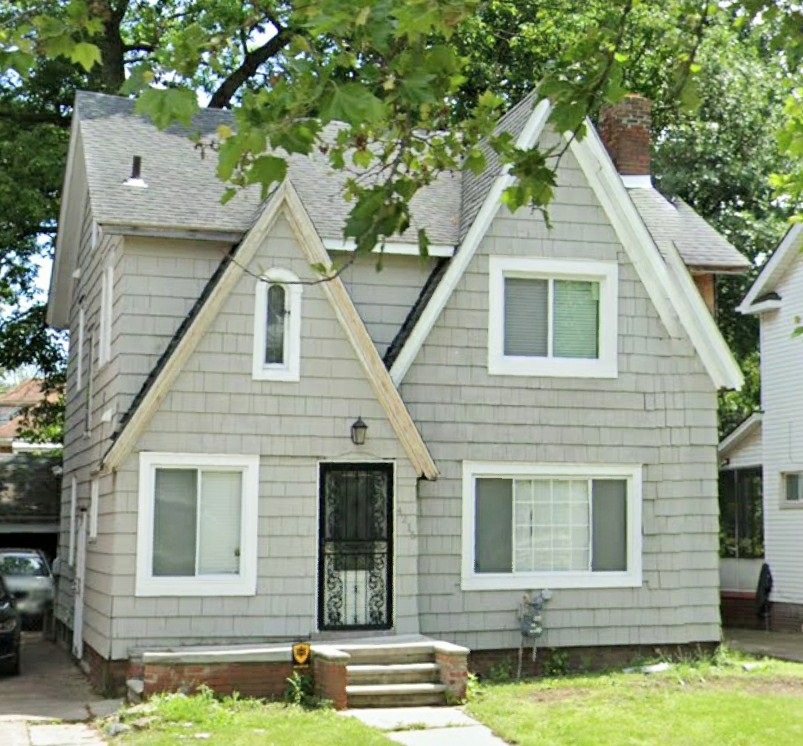 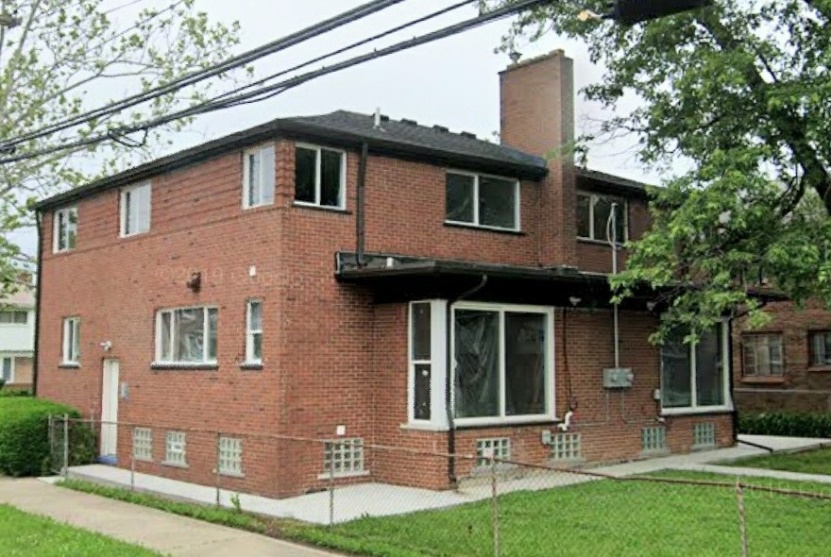 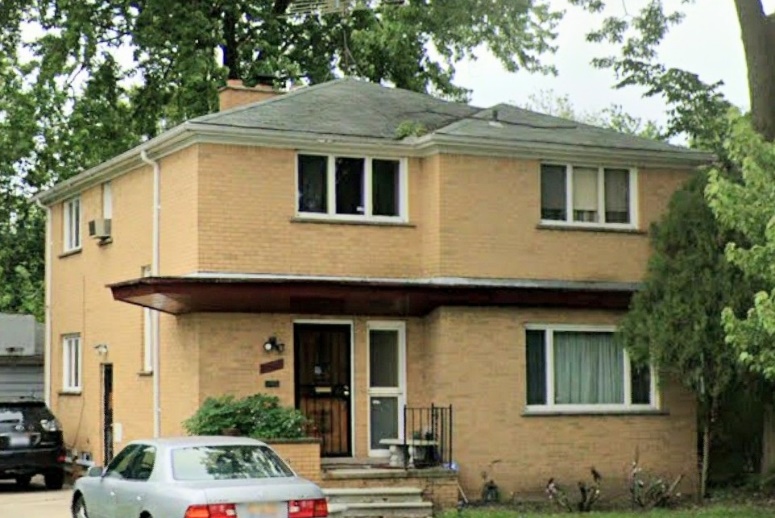 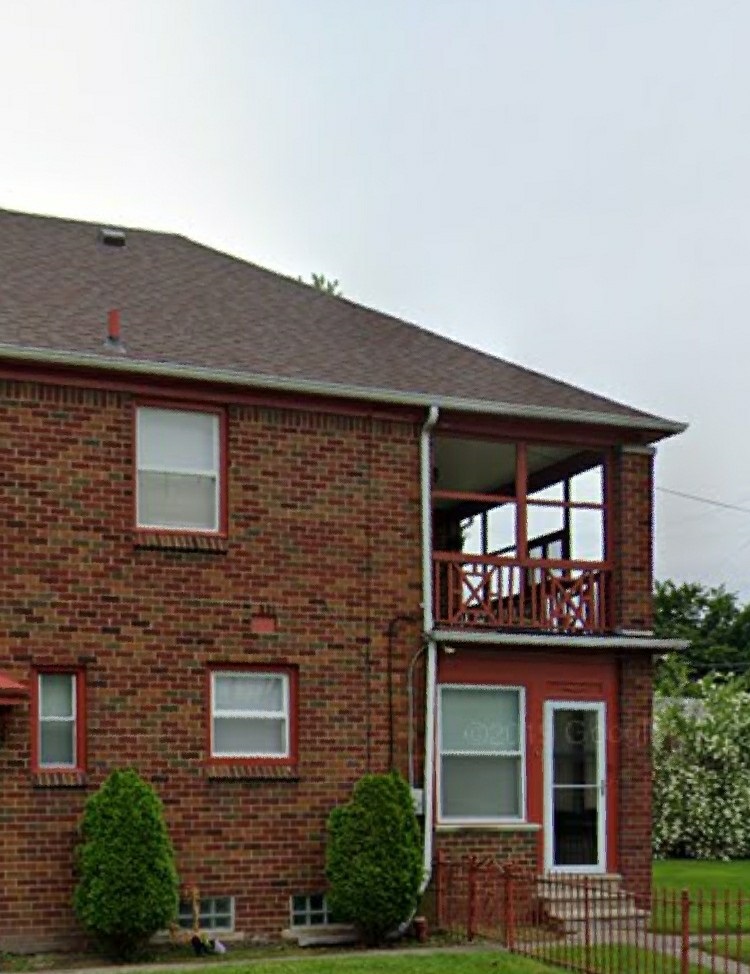 